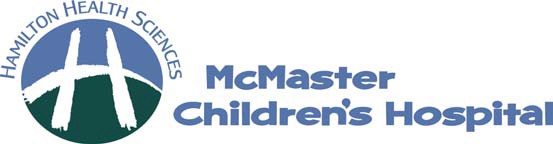  	Writing a Food Diary	Keeping a detailed food diary gives us information to help you better manage your diabetes.How to write a food diaryEat the way you normally eat. Do not change your eating habits. Write down everything that you eat and drink on the following pages.Include your blood sugar results and insulin doses in the left-hand column. Remember to record your carbohydrate treatment for hypoglycaemia on the food diary as well.Write things down right after you eat.Write down the amount of food you ate. Be specific, such as 1 cup or 250 ml of Honey Nut Cheerios with ½ cup or 125 ml 2% milk.Details count! Describe the food in as much detail as you can.Include brand names if appropriate.Describe cooking methods.Use measuring cups, spoons or a scale whenever possible.Include the extra items added to foods, for example sugar, cream, salt or sauces.Some helpful tools:a set of dry measuring cups and spoons (for foods such as cereal)a liquid measuring cup (for liquids such as milk)meal planning “poster”food labelsrestaurant guides (many available online)calculator© Hamilton Health Sciences, 2010PD 6986 – 02/2010WPC\PtEd\CH\DiabetesFoodDiaryInstruct-trh.docdt/February 9, 2010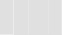 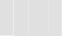 Notes – exercise, stress, illness, other:  	© Hamilton Health Sciences, 2010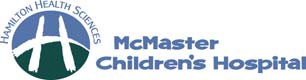 PD 6986 - 02/2010WPC\pted\CH\DiabetesFoodDiaryInstruct-trh.docdt/February 9, 2010Food/drink and amountCarbs (g)Time: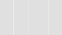 BreakfastBlood Sugar:Blood Sugar:Blood Sugar:Insulin Dose:Insulin Dose:Insulin Dose:2 hr Blood Sugar:2 hr Blood Sugar:2 hr Blood Sugar:TotalTime: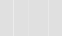 SnackBlood Sugar:Blood Sugar:Blood Sugar:Insulin Dose:Insulin Dose:Insulin Dose:TotalTime:Time:LunchBlood Sugar:Blood Sugar:Blood Sugar:Insulin Dose:Insulin Dose:Insulin Dose:2 hr Blood Sugar:2 hr Blood Sugar:2 hr Blood Sugar:TotalTime:SnackBlood Sugar:Blood Sugar:Blood Sugar:Insulin Dose:Insulin Dose:Insulin Dose:TotalTime:SupperBlood Sugar:Blood Sugar:Blood Sugar:Insulin Dose:Insulin Dose:Insulin Dose:2 hr Blood Sugar:2 hr Blood Sugar:2 hr Blood Sugar:TotalTime:Time:SnackBlood Sugar:Blood Sugar:Blood Sugar:Insulin Dose:Insulin Dose:Insulin Dose:TotalFood/drink and amountCarbs (g)Time:BreakfastBlood Sugar:Blood Sugar:Blood Sugar:Insulin Dose:Insulin Dose:Insulin Dose:2 hr Blood Sugar:2 hr Blood Sugar:2 hr Blood Sugar:TotalTime:SnackBlood Sugar:Blood Sugar:Blood Sugar:Insulin Dose:Insulin Dose:Insulin Dose:TotalTime:Time:LunchBlood Sugar:Blood Sugar:Blood Sugar:Insulin Dose:Insulin Dose:Insulin Dose:2 hr Blood Sugar:2 hr Blood Sugar:2 hr Blood Sugar:TotalTime:SnackBlood Sugar:Blood Sugar:Blood Sugar:Insulin Dose:Insulin Dose:Insulin Dose:TotalTime:SupperBlood Sugar:Blood Sugar:Blood Sugar:Insulin Dose:Insulin Dose:Insulin Dose:2 hr Blood Sugar:2 hr Blood Sugar:2 hr Blood Sugar:TotalTime:Time:SnackBlood Sugar:Blood Sugar:Blood Sugar:Insulin Dose:Insulin Dose:Insulin Dose:TotalFood/drink and amountCarbs (g)Time:BreakfastBlood Sugar:Blood Sugar:Blood Sugar:Insulin Dose:Insulin Dose:Insulin Dose:2 hr Blood Sugar:2 hr Blood Sugar:2 hr Blood Sugar:TotalTime:SnackBlood Sugar:Blood Sugar:Blood Sugar:Insulin Dose:Insulin Dose:Insulin Dose:TotalTime:Time:LunchBlood Sugar:Blood Sugar:Blood Sugar:Insulin Dose:Insulin Dose:Insulin Dose:2 hr Blood Sugar:2 hr Blood Sugar:2 hr Blood Sugar:TotalTime:SnackBlood Sugar:Blood Sugar:Blood Sugar:Insulin Dose:Insulin Dose:Insulin Dose:TotalTime:SupperBlood Sugar:Blood Sugar:Blood Sugar:Insulin Dose:Insulin Dose:Insulin Dose:2 hr Blood Sugar:2 hr Blood Sugar:2 hr Blood Sugar:TotalTime:Time:SnackBlood Sugar:Blood Sugar:Blood Sugar:Insulin Dose:Insulin Dose:Insulin Dose:TotalFood/drink and amountCarbs (g)Time:BreakfastBlood Sugar:Blood Sugar:Blood Sugar:Insulin Dose:Insulin Dose:Insulin Dose:2 hr Blood Sugar:2 hr Blood Sugar:2 hr Blood Sugar:TotalTime:SnackBlood Sugar:Blood Sugar:Blood Sugar:Insulin Dose:Insulin Dose:Insulin Dose:TotalTime:Time:LunchBlood Sugar:Blood Sugar:Blood Sugar:Insulin Dose:Insulin Dose:Insulin Dose:2 hr Blood Sugar:2 hr Blood Sugar:2 hr Blood Sugar:TotalTime:SnackBlood Sugar:Blood Sugar:Blood Sugar:Insulin Dose:Insulin Dose:Insulin Dose:TotalTime:SupperBlood Sugar:Blood Sugar:Blood Sugar:Insulin Dose:Insulin Dose:Insulin Dose:2 hr Blood Sugar:2 hr Blood Sugar:2 hr Blood Sugar:TotalTime:Time:SnackBlood Sugar:Blood Sugar:Blood Sugar:Insulin Dose:Insulin Dose:Insulin Dose:TotalFood/drink and amountCarbs (g)Time:BreakfastBlood Sugar:Blood Sugar:Blood Sugar:Insulin Dose:Insulin Dose:Insulin Dose:2 hr Blood Sugar:2 hr Blood Sugar:2 hr Blood Sugar:TotalTime:SnackBlood Sugar:Blood Sugar:Blood Sugar:Insulin Dose:Insulin Dose:Insulin Dose:TotalTime:Time:LunchBlood Sugar:Blood Sugar:Blood Sugar:Insulin Dose:Insulin Dose:Insulin Dose:2 hr Blood Sugar:2 hr Blood Sugar:2 hr Blood Sugar:TotalTime:SnackBlood Sugar:Blood Sugar:Blood Sugar:Insulin Dose:Insulin Dose:Insulin Dose:TotalTime:SupperBlood Sugar:Blood Sugar:Blood Sugar:Insulin Dose:Insulin Dose:Insulin Dose:2 hr Blood Sugar:2 hr Blood Sugar:2 hr Blood Sugar:TotalTime:Time:SnackBlood Sugar:Blood Sugar:Blood Sugar:Insulin Dose:Insulin Dose:Insulin Dose:TotalFood/drink and amountCarbs (g)Time:BreakfastBlood Sugar:Blood Sugar:Blood Sugar:Insulin Dose:Insulin Dose:Insulin Dose:2 hr Blood Sugar:2 hr Blood Sugar:2 hr Blood Sugar:TotalTime:SnackBlood Sugar:Blood Sugar:Blood Sugar:Insulin Dose:Insulin Dose:Insulin Dose:TotalTime:Time:LunchBlood Sugar:Blood Sugar:Blood Sugar:Insulin Dose:Insulin Dose:Insulin Dose:2 hr Blood Sugar:2 hr Blood Sugar:2 hr Blood Sugar:TotalTime:SnackBlood Sugar:Blood Sugar:Blood Sugar:Insulin Dose:Insulin Dose:Insulin Dose:TotalTime:SupperBlood Sugar:Blood Sugar:Blood Sugar:Insulin Dose:Insulin Dose:Insulin Dose:2 hr Blood Sugar:2 hr Blood Sugar:2 hr Blood Sugar:TotalTime:Time:SnackBlood Sugar:Blood Sugar:Blood Sugar:Insulin Dose:Insulin Dose:Insulin Dose:Total